ExerciseConfounding EffectsConsider the four test matrices shown.  Determine if they are balanced and orthogonal.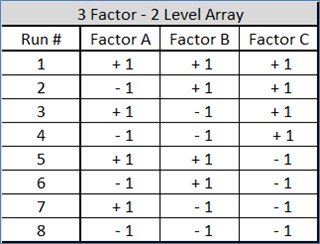 1.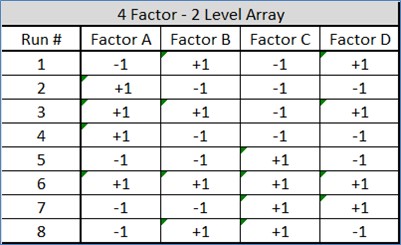 2.3.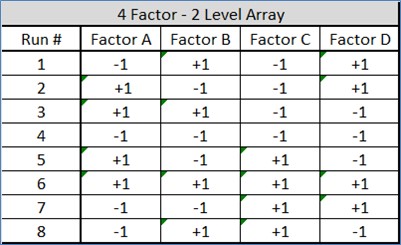 4. 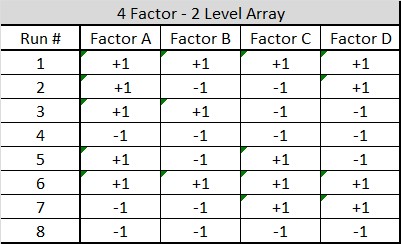 